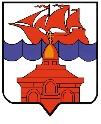 РОССИЙСКАЯ ФЕДЕРАЦИЯКРАСНОЯРСКИЙ КРАЙТАЙМЫРСКИЙ ДОЛГАНО-НЕНЕЦКИЙ МУНИЦИПАЛЬНЫЙ РАЙОНАДМИНИСТРАЦИЯ СЕЛЬСКОГО ПОСЕЛЕНИЯ ХАТАНГАПОСТАНОВЛЕНИЕО внесении изменений в постановление Администрации сельского поселения Хатанга от 17.06.2019 № 097-П «Об утверждении административного регламента предоставления муниципальной услуги «Прием заявлений и выдача разрешений на ввод объектов капитального строительства в эксплуатацию» администрацией сельского поселения Хатанга»В соответствии с Федеральным Законом от 27.12.2018 № 522-ФЗ «О внесении изменений в отдельные законодательные акты Российской Федерации в связи с развитием систем учета электрической энергии (мощности) в Российской Федерации», Федеральным законом от 27.06.2019 № 151-ФЗ «О внесении изменений в Федеральный закон «Об участии в долевом строительстве многоквартирных домов и иных объектов недвижимости и о внесении изменений в некоторые законодательные акты Российской Федерации» и отдельные законодательные акты Российской Федерации», Федеральным Законом от 01.07.2021 № 275-ФЗ № «О внесении изменений в Градостроительный кодекс Российской Федерации и отдельные законодательные акты Российской Федерации», Федеральным Законом от 27.07.2010 № 210-ФЗ «Об организации предоставления государственных и муниципальных услуг», в целях приведения нормативных правовых актов Администрации сельского поселения Хатанга в соответствие с требованиями федерального законодательства,ПОСТАНОВЛЯЮ:Внести в постановление Администрации сельского поселения Хатанга от 17.06.2019 № 097-П «Об утверждении административного регламента предоставления муниципальной услуги «Прием заявлений и выдача разрешений на ввод объектов капитального строительства в эксплуатацию» администрацией сельского поселения Хатанга» (далее – Постановление) следующие изменения:1.1. В приложении к Постановлению подпункт 5 пункта 2.7.1 Раздела 2 «Стандарт предоставления муниципальной услуги» дополнить словами: «, в том числе требованиям энергетической эффективности и требованиям оснащенности приборами учета используемых энергетических ресурсов, и подписанный лицом, осуществляющим строительство.».1.2. В приложении к Постановлению подпункт 7 пункта 2.7.1 Раздела 2 «Стандарт предоставления муниципальной услуги» изложить в следующей редакции:«2.7.1. Акт о подключении (технологическом присоединении) построенного, реконструированного объекта капитального строительства к сетям инженерно-технического обеспечения (в случае, если такое подключение (технологическое присоединение) этого объекта предусмотрено проектной документацией.»1.3. В приложении к Постановлению в подпункте 9 пункта 2.7.1 Раздела 2 «Стандарт предоставления муниципальной услуги» после слов «…проектной документации…» дополнить словами: «(в том числе с учетом изменений, внесенных в рабочую документацию и являющихся частью такой проектной документации),».2. Опубликовать постановление в информационном бюллетене Хатангского сельского Совета депутатов и Администрации сельского поселения Хатанга и на официальном сайте органов местного самоуправления сельского поселения Хатанга www.hatanga24.ru.3.   Контроль за исполнением настоящего постановления оставляю за собой.4.    Постановление вступает в силу с момента подписания.Глава сельского поселения Хатанга												     А. С. Скрипкин01.10.2021 г. № 108 - П